ПРОЄКТ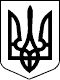 КАБІНЕТ МІНІСТРІВ УКРАЇНИПОСТАНОВАвід ______________________  №_______________Про затвердження Порядку здійснення Державною службою України з питань безпечності харчових продуктів та захисту споживачів контролю за дотриманням розповсюджувачем книговидавничої продукції, умов визначених частиною другою статті 82 Закону України «Про державну підтримку книговидавничої справи в Україні»	Відповідно до частини тридцять шостої статті 82 Закону України «Про державну підтримку книговидавничої справи в Україні» Кабінет Міністрів України постановляє: 	Затвердити Порядок здійснення Державною службою України з питань безпечності харчових продуктів та захисту споживачів контролю за дотриманням розповсюджувачем книговидавничої продукції, умов визначених частиною другою статті 82 Закону України «Про державну підтримку книговидавничої справи в Україні», що додається.Прем’єр-міністр України						Денис ШМИГАЛЬЗАТВЕРДЖЕНО						        постановою Кабінету Міністрів України 			від _________________ № _______ПОРЯДОК здійснення Державною службою України з питань безпечності харчових продуктів та захисту споживачів контролю за дотриманням розповсюджувачем книговидавничої продукції, умов визначених
 частиною другою статті 82 Закону України «Про державну підтримку книговидавничої справи в Україні»І. Загальні положення1.1. Цей Порядок визначає механізм здійснення державного контролю посадовими особами Державної служби України з питань безпечності харчових продуктів та захисту споживачів (далі - Держпродспоживслужба) за дотриманням розповсюджувачем книговидавничої продукції умов, визначених частиною другою статті 82 Закону України «Про державну підтримку книговидавничої справи в Україні».1.2. Цей Порядок розроблений відповідно до вимог ззаконів України «Про захист прав споживачів», «Про державну підтримку книговидавничої справи в Україні», «Про основні засади державного нагляду (контролю) у сфері господарської діяльності».У цьому Порядку терміни вживаються у значенні, установленому законами України «Про захист прав споживачів», «Про державну підтримку книговидавничої справи в Україні», «Про видавничу справу», «Про основні засади державного нагляду (контролю) у сфері господарської діяльності».1.3. Дія цього Порядку поширюється на розповсюджувачів книговидавничої продукції, які отримали від Українського інституту книги державну субсидію на відшкодування витрат на найм або піднайм (оренду або суборенду) нерухомого майна (будівель, споруд, приміщень, їх окремих частин), що використовується як спеціалізований магазин для торгівлі книгами, та які отримали свідоцтво про відповідність. 1.4. Перевірки діяльності розповсюджувачів книговидавничої продукції проводяться з метою контролю стану дотримання ними вимог частини другої статті 82 Закону України «Про державну підтримку книговидавничої справи в Україні».Держпродспоживслужба здійснює державний контроль стану дотримання розповсюджувачами книговидавничої продукції вимог частиною другої статті 82 Закону України «Про державну підтримку книговидавничої справи в Україні» шляхом проведення планових та позапланових перевірок.	Планові перевірки здійснюються відповідно до річного плану, що затверджується Держпродспоживслужбою не пізніше 1 грудня року, що передує плановому, з урахуванням положень постанови Кабінету Міністрів України 
від 30 січня 2019 р. № 54 «Про затвердження критеріїв, за якими оцінюється ступінь ризику від провадження господарської діяльності у сфері торгівлі і послуг та визначається періодичність здійснення Державною службою з питань безпечності харчових продуктів та захисту споживачів планових заходів державного нагляду (контролю) за додержанням вимог законодавства про захист прав споживачів» та на підставі інформації, наданої Українським інститутом книги стосовно розповсюджувачів книговидавничої продукції, які отримали відповідну державну субсидію.Позапланові перевірки розповсюджувачів книговидавничої продукції проводяться з таких підстав:подання розповсюджувачем книговидавничої продукції письмової заяви до Держпродспоживслужби про здійснення перевірки за його бажанням;перевірка виконання розповсюджувачем книговидавничої продукції приписів, розпоряджень або інших розпорядчих документів щодо усунення порушень вимог законодавства, виданих за результатами проведення планових перевірок Держпродспоживслужбою;звернення фізичної особи (фізичних осіб) про порушення, що спричинило шкоду її (їхнім) правам, законним інтересам, життю чи здоров’ю, чи безпеці держави, з додаванням документів чи їх копій, що підтверджують такі порушення (за наявності). Позапланова перевірка у такому разі здійснюється територіальним органом Держпродспоживслужби за наявністю погодження Держпродспоживслужби на проведення позапланової перевірки.У такому разі перед початком здійснення позапланової перевірки посадові особи територіального органу Держпродспоживслужби зобов’язані пред’явити керівнику чи уповноваженій особі розповсюджувача книговидавничої продукції копію погодження Держпродспоживслужби на проведення такої перевірки; доручення Прем’єр-міністра України про перевірку розповсюджувачів книговидавничої продукції у зв’язку з виявленими системними порушеннями та/або настанням події, що має значний негативний вплив на права, законні інтереси, життя та здоров’я людини та забезпечення безпеки держави;звернення посадових осіб органів місцевого самоврядування про порушення розповсюджувачами книговидавничої продукції вимог законодавства у випадках, коли право на подання такого звернення передбачено законом.1.5. Посадові особи територіального органу Держпродспоживслужби під час проведення перевірки здійснюють державний контроль стану дотримання розповсюджувачем книговидавничої продукції вимог частини другої статті 82 Закону України «Про державну підтримку книговидавничої справи в Україні» та мають право:безперешкодно відвідувати та обстежувати відповідно до законодавства складські, торговельні та інші приміщення розповсюджувача книговидавничої продукції;проводити контрольні перевірки правильності здійснення розрахунків зі споживачами;одержувати безоплатно від розповсюджувачів книговидавничої продукції, що перевіряються, копії необхідних документів, які характеризують дотримання ними вимог частини другої статті 82 Закону України «Про державну підтримку книговидавничої справи в Україні»;уживати в установленому порядку передбачених законодавством заходів до розповсюджувачів книговидавничої продукції, які допустили порушення прав споживачів та порушення вимог частини другої статті 82 Закону України «Про державну підтримку книговидавничої справи в Україні», і вносити відповідні пропозиції щодо їх подальшої діяльності та притягнення до відповідальності винних у порушенні прав споживачів згідно з чинним законодавством.1.6. Розповсюджувач книговидавничої продукції під час проведення посадовими особами територіального органу Держпродспоживслужби перевірки має право:бути поінформованим про свої права та обов’язки;вимагати від посадових осіб територіального органу Держпродспоживслужби додержання вимог законодавства України під час здійснення ними перевірки;перевіряти наявність у посадових осіб територіального органу Держпродспоживслужби службового посвідчення та направлення і одержувати копію направлення на проведення перевірки;не допускати посадових осіб територіального органу Держпродспоживслужби до проведення перевірки, якщо:перевірка здійснюється з порушенням передбачених законом вимог щодо періодичності проведення такої перевірки;посадова особа територіального органу Держпродспоживслужби не надала копії документів, передбачених Законом України «Про основні засади державного нагляду (контролю) у сфері господарської діяльності», або якщо надані документи не відповідають вимогам цього Закону;розповсюджувач книговидавничої продукції не одержав повідомлення про здійснення планової перевірки;посадова особа територіального органу Держпродспоживслужби не внесла запис про здійснення перевірки до журналу реєстрації перевірок (за наявності такого журналу в розповсюджувача книговидавничої продукції);тривалість планової перевірки або сумарна тривалість такої перевірки протягом року перевищує граничну тривалість, встановлену частиною п’ятою статті 5 Закону України «Про основні засади державного нагляду (контролю) у сфері господарської діяльності», або тривалість позапланової перевірки перевищує граничну тривалість, встановлену частиною четвертою статті 6 цього Закону;територіальний орган Держпродспоживслужби здійснює повторну позапланову перевірку за тим самим фактом (фактами), що був (були) підставою для проведеного позапланової перевірки;у передбачених законом випадках посадові особи не надали копію погодження на здійснення позапланової перевірки;бути присутнім під час здійснення перевірки, залучати під час здійснення перевірки третіх осіб;вимагати нерозголошення інформації, що становить комерційну таємницю або є конфіденційною інформацією розповсюджувача книговидавничої продукції;одержувати та ознайомлюватися з актами перевірки;надавати територіального органу Держпродспоживслужби в письмовій формі свої пояснення, зауваження або заперечення до акта перевірки;оскаржувати в установленому законом порядку неправомірні дії територіального органу Держпродспоживслужби та його посадових осіб;отримувати консультативну допомогу від Держпродспоживслужби з метою запобігання порушенням під час здійснення перевірок;вести журнал реєстрації перевірок та вимагати від посадових осіб територіального органу  Держпродспоживслужби внесення до нього записів про здійснення таких заходів до початку їх проведення;вимагати припинення проведення перевірки у разі:перевищення посадовою особою територіального органу Держпродспоживслужби визначеного законом максимального строку здійснення такої перевірки;використання посадовими особами територіального органу Держпродспоживслужби неуніфікованої форми акта;з’ясування посадовими особами територіального органу Держпродспоживслужби під час здійснення позапланової перевірки питань, інших ніж ті, необхідність перевірки яких стала підставою для здійснення такої перевірки.1.7. Повторна позапланова перевірка розповсюджувача книговидавничої продукції за тим самим фактом (фактами), що був (були) підставою для проведеного позапланової перевірки, забороняється. 1.8. На підставі наказу, зазначеного в пункті 2.6 розділу ІІ цього Порядку, оформляється направлення на проведення перевірки, яке підписується керівником або заступником керівника територіального органу Держпродспоживслужби (із зазначенням його прізвища, ім'я та по батькові) і засвідчується гербовою печаткою.У направленні на проведення перевірки зазначаються:найменування територіального органу Держпродспоживслужби, що здійснює захід;найменування розповсюджувача книговидавничої продукції, щодо діяльності якого здійснюється захід;місцезнаходження розповсюджувача книговидавничої продукції, щодо діяльності якого здійснюється захід;номер і дата наказу, на виконання якого здійснюється захід;перелік посадових осіб, які беруть участь у здійсненні заходу, із зазначенням їх посади, прізвища, ім'я та по батькові;дата початку та дата закінчення перевірки;тип перевірки (планова або позапланова);підстави для здійснення перевірки;предмет здійснення перевірки;інформація про здійснення попередньої перевірки (тип перевірки і строк її проведення).1.9. Реєстрація направлень на проведення перевірки здійснюється у журналі реєстрації направлень на проведення перевірки. У направленні на проведення перевірки зазначаються: серія, порядковий номер, а також порядковий номер відповідно до нумерації записів у журналі реєстрації направлень.Журнал реєстрації направлень на проведення перевірки повинен бути прошнурований, пронумерований, завірений підписом та скріплений гербовою печаткою.Направлення на проведення перевірки є чинним лише протягом зазначеного в ньому строку здійснення перевірки.Посадові особи без направлення на проведення перевірки та службового посвідчення, що засвідчує посадову особу територіального органу Держпродспоживслужби, не мають права на її проведення.1.10. Посадовій особі забороняється здійснювати перевірки розповсюджувача книговидавничої продукції, з яким (або із службовими особами яких) посадова особа перебуває в родинних стосунках.Територіальний орган Держпродспоживслужби, його посадові особи та розповсюджувач книговидавничої продукції мають право фіксувати процес проведення перевірок чи кожну окрему дію засобами аудіо- та відеотехніки, не перешкоджаючи проведенню такої перевірки.Під час проведення перевірок посадові особи територіального органу Держпродспоживслужби зобов'язані зберігати комерційну таємницю розповсюджувача книговидавничої продукції. Інформація, доступ до якої обмежено законом, одержана посадовою особою під час проведення перевірки, може використовуватися виключно в порядку, установленому законом. Територіальний орган Держпродспоживслужби забезпечує спеціальний режим захисту та доступу до інформації, що є комерційною таємницею, згідно з вимогами закону.1.11. Територіальний орган Держпродспоживслужби та його посадові особи під час проведення перевірок зобов'язані:повно, об'єктивно та неупереджено здійснювати перевірку у межах повноважень, передбачених законом;дотримуватися ділової етики у взаємовідносинах із розповсюджувача книговидавничої продукції, утримуватися від необґрунтованих висновків щодо відповідності поведінки розповсюджувача книговидавничої продукції вимогам законодавства, неправомірного та необґрунтованого застосування санкцій до розповсюджувача книговидавничої продукції;не втручатися і не перешкоджати здійсненню господарської діяльності під час проведення перевірки, якщо це не загрожує життю та здоров'ю людей, не спричиняє небезпеки виникнення техногенних ситуацій і пожеж;забезпечувати нерозголошення комерційної таємниці та конфіденційної інформації розповсюджувача книговидавничої продукції, що стає доступною посадовим особам у ході проведення перевіркиознайомити керівника розповсюджувача книговидавничої продукції з результатами перевірки в строки, передбачені законом;у межах своєї компетенції надавати розповсюджувачу книговидавничої продукції консультаційну підтримку з питань проведення перевірки;не допускати проведення перевірки та інших заходів, що не відповідають або не встановлені цим Законом;дотримуватися встановлених законом принципів, вимог та порядку здійснення державного нагляду (контролю) у сфері господарської діяльності;не перешкоджати праву розповсюджувача книговидавничої продукції на будь-який законний захист, у тому числі третіми особами.1.12 Розповсюджувач книговидавничої продукції під час проведення перевірок зобов'язаний:допускати посадових осіб територіального органу Держпродспоживслужби до проведення перевірки за умови дотримання ними порядку здійснення державного нагляду (контролю), передбаченого законом;не створювати перешкоди територіальному органу Держпродспоживслужби чи його посадовим особам при проведенні ними перевірки, за умови що зазначені перевірки проводяться такими особами відповідно до вимог закону;виконувати вимоги територіального органу Держпродспоживслужби щодо усунення виявлених порушень вимог законодавства;надавати документи, пояснення в обсязі, який він вважає необхідним, довідки, відомості, матеріали з питань, що виникають під час перевірки, відповідно до закону;одержувати примірник акта та/або припису територіального органу Держпродспоживслужби за результатами здійсненого планової чи позапланової перевірки.1.13. Держпродспоживслужба на письмовий запит розповсюджувача книговидавничої продукції надає йому письмові консультації з питань проведення перевірок щодо вимог, додержання яких перевіряється.ІІ. Порядок проведення перевірок2.1. Перед початком перевірки розповсюджувача книговидавничої продукції посадові особи територіального органу Держпродспоживслужби, які проводять перевірку, пред'являють керівнику розповсюджувача книговидавничої продукції або уповноваженій ним особі направлення та службове посвідчення, що засвідчує посадову особу, і надають розповсюджувачу книговидавничої продукції копію направлення на перевірку, а також інформують цих осіб про мету перевірки.2.2. Посадові особи територіального органу Держпродспоживслужби, які проводять перевірку, від керівника розповсюджувача книговидавничої продукції (уповноваженої ним особи) одержують відомості щодо характеристики розповсюджувача книговидавничої продукції, у тому числі щодо: найменування; місцезнаходження; номера телефону; адреси електронної пошти; прізвища, ім'я та по батькові керівника (власника); виду господарської діяльності; режиму роботи; виписки з Єдиного державного реєстру юридичних осіб та фізичних осіб - підприємців; наявності свідоцтва про відповідність.2.3. Посадові особи територіального органу Держпродспоживслужби, які проводять перевірку, перевіряють і аналізують стан дотримання розповсюджувачем книговидавничої продукції вимог частини другої статті 82 Закону України «Про державну підтримку книговидавничої справи в Україні», Закону України «Про захист прав споживачів».2.4. Під час проведення позапланової перевірки встановлюються обставини, які призвели до порушення вимог законодавства.2.5. У разі створення перешкод посадовим особам у проведенні перевірки якості продукції, а також правил торговельного та інших видів обслуговування складається відповідний акт, у якому фіксується факт створення перешкод у проведенні перевірки.2.6. Перевірки проводяться посадовими особами на підставі наказу територіального органу Держпродспоживслужби, який повинен містити найменування розповсюджувача книговидавничої продукції, щодо якого здійснюватиметься захід, та предмет перевірки.2.7. Перед проведенням планової перевірки територіальний орган Держпродспоживслужби надсилає розповсюджувачу книговидавничої продукції письмове повідомлення про проведення планової перевірки не пізніше ніж за десять днів до дня її проведення.Повідомлення повинно містити:дату початку та дату закінчення проведення планової перевірки;найменування розповсюджувача книговидавничої продукції, щодо діяльності якого проводиться перевірка;найменування відповідного територіального органу Держпродспоживслужби.Повідомлення надсилається рекомендованим листом або та/або за допомогою електронного зв’язку або вручається особисто керівнику чи уповноваженій особі розповсюджувача книговидавничої продукції під розписку.Строк проведення планової перевірки не може перевищувати десяти робочих днів, а щодо суб’єктів мікро-, малого підприємництва - п’яти робочих днів.Продовження строку проведення планової перевірки не допускається.2.8. Позапланові перевірки проводяться лише з підстав, зазначених у 
пункті 1.4 розділу І цього Порядку.Під час проведення позапланової перевірки з'ясовуються лише ті питання, необхідність перевірки яких стала підставою для її здійснення, з обов'язковим зазначенням цих питань у направленні на проведення перевірки.Посадові особи повинні ознайомити розповсюджувача книговидавничої продукції з підставою проведення позапланової перевірки і надати йому копії відповідного документа.Строк проведення перевірки не може перевищувати десяти робочих днів, а щодо суб'єктів малого підприємництва - двох робочих днів.Продовження строку проведення позапланової перевірки не допускається.ІІІ. Порядок оформлення матеріалів перевірки3.1. За результатами проведеної перевірки посадовими особами в разі виявлення порушень вимог законодавства складається акт, який повинен містити такі відомості:дату складання акта;тип перевірки (планова або позапланова);предмет перевірки;найменування територіального органу Держпродспоживслужби, а також посаду, прізвище, ім'я та по батькові посадової особи, яка провела перевірку;найменування розповсюджувача книговидавничої продукції, щодо діяльності якого проводилася перевірка.3.2. Посадова особа територіального органу Держпродспоживслужби зазначає в акті стан виконання вимог законодавства розповсюджувачем книговидавничої продукції, а в разі невиконання - детальний опис виявленого порушення з посиланням на відповідну вимогу законодавства.3.3. Акт складається у двох примірниках:перший залишається в органі, який провів перевірку;другий передається під підпис розповсюджувачу книговидавничої продукції, діяльність якого перевірялася.Якщо розповсюджувач книговидавничої продукції не погоджується з актом, він підписує акт із зауваженнями.Зауваження розповсюджувача книговидавничої продукції щодо проведення  перевірки є невід'ємною частиною акта перевірки.У разі відмови розповсюджувача книговидавничої продукції підписати акт посадова особа територіального органу Держпродспоживслужби вносить до такого акта відповідний запис.3.4. Виправлення в акті допускаються лише за умови їх погодження підписом осіб, які беруть участь у перевірці.3.5. На підставі акта, який складено за результатами проведення перевірки, під час якої виявлено порушення вимог законодавства, посадовою особою, яка проводила перевірку, дається керівнику розповсюджувача книговидавничої продукції припис про усунення порушень.Припис - це обов'язкова для виконання у визначені строки письмова вимога посадової особи до розповсюджувача книговидавничої продукції щодо усунення порушень законодавства. Припис не передбачає застосування санкцій до розповсюджувача книговидавничої продукції.Терміни виконання припису визначаються в кожному конкретному випадку, виходячи з реальних можливостей розповсюджувача книговидавничої продукції, умов його діяльності та кількості і характеру порушень.3.6. До акта перевірки можуть додаватися документи, копії документів, пояснення тощо, які є його невід'ємною частиною.3.7. Два примірники акта в останній день перевірки підписують посадові особи, які проводили перевірку, та представник розповсюджувача книговидавничої продукції.3.8. У разі відмови представника розповсюджувача книговидавничої продукції від підпису, що підтверджує отримання акта для вручення керівникові розповсюджувача книговидавничої продукції, його копія протягом трьох робочих днів після реєстрації надсилається поштою з повідомленням про вручення за місцезнаходженням розповсюджувача книговидавничої продукції, діяльність якого перевірялася.3.9. Реєстрація актів перевірок проводиться у журналі реєстрації актів перевірок. В акті перевірки зазначаються: порядковий номер та порядковий номер відповідно до нумерації записів у журналі реєстрації актів.Журнал реєстрації актів перевірок повинен бути прошнурований, пронумерований, завірений підписом та скріплений гербовою печаткою.ІV. Рішення, які приймаються за результатами перевірки4.1. За результатами перевірки відповідно до виявлених порушень посадовими особами, які проводили перевірку, приймаються рішення про складання протоколу про адміністративне правопорушення. Протокол про адміністративне правопорушення складається в порядку, визначеному Кодексом України про адміністративні правопорушення.4.2. За результатами перевірки відповідно до виявлених порушень вимог законодавства керівником територіального органу Держпродспоживслужби або його заступником приймаються рішення про:4.2.1. видання розповсюджувача книговидавничої продукції обов'язкового для виконання припису про припинення порушень прав споживачів;4.2.2. подання до суду позову щодо захисту прав споживачів;4.2.3. передання матеріалів перевірки стосовно дій осіб, що містять ознаки злочину, органам дізнання чи досудового слідства;4.2.4. накладення на винних осіб адміністративних стягнень та застосовування адміністративно-господарських санкцій;4.2.5. інформування Державного комітету телебачення і радіомовлення України та Українського інституту книги про результати перевірки стосовно розповсюджувача книговидавничої продукції, яким порушено вимоги частини другої статті 82 Закону України «Про державну підтримку книговидавничої справи в Україні». 4.3. Акт перевірки знімається з контролю після отримання інформації про зарахування суми адміністративних стягнень чи адміністративно-господарських санкцій до бюджету або/та письмового підтвердження про виконання припису щодо усунення виявлених порушень.У разі коли розповсюджувач книговидавничої продукції своєчасно не надав письмового підтвердження про виконання припису щодо усунення виявлених порушень або не виконав такий припис, керівником територіального органу Держпродспоживслужби приймається рішення про проведення позапланової перевірки.За результатами позапланової перевірки приймаються передбачені законодавством відповідні рішення.V. Порядок оскарження прийнятих за результатами перевірки рішень5.1. Скарги на рішення територіальних органів Держпродспоживслужби, їх службових осіб, а також на дії таких осіб розглядаються в порядку, визначеному законодавством.				